CURRICULUM VITAE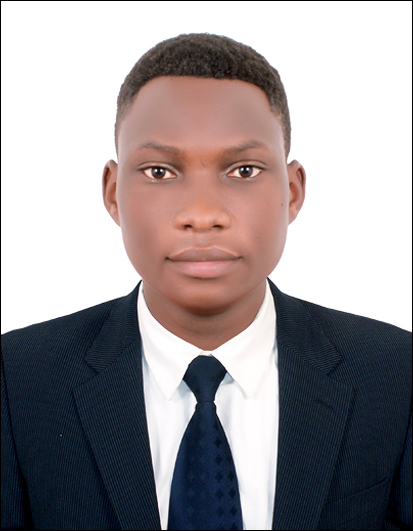 PERSONAL DETAILS  Name 		:	SSEBANOBE CHARLES Date of Birth 	:	28/07/1997 Nationality	:	UGANDAN	 Marital status	:.     SINGLE		 Tel		:	+971526579483 Email  	:	charlesssebanobe256@gmail.com Visa		:	Employment visaPosition applying for: Warehouse AssistantCAREER OBJECTIVETo obtain a position as a team player in a people-oriented organization where I can maximize my customer service experience in challenging environment to achieve the corporate goals KEY SKILLS AND ACHIEVEMENTSGreat attention to detail leading to high quality products and ideasPhysically fit and able to lift and move heavy packages and objects.Ability to follow processes and procedure accurately.Ensure the proper protection for fragile or harmful products stored in packagesAvailable to work a variety of hours and to commit long-term to a companyRecognized for skills in customer service sales and design resulting in promotionWilling to work on a shift basis including evenings and weekends. Ability to take ownership of issues and to work alone with little or no supervision. Extremely organized with a high level of attention to detail. Ability to respond to time frames and deadlines with pace.Empathy, understanding and a strong desire to help others. WORK EXPERIENCESINOTRANS MIDDLE EAST FZEMarch 2020- presentPosition: Warehouse AssistantDuties and Responsibilities:Checking and inspection of goods to be stored to ensure that they are of accurate quantity, type and quality. Selecting space for storage and arranging of goods in the designated area/ racksPicking and packing products into appropriate containers and boxes.Updating of product data into computer and manual recording system.Receiving of warehouse deliveries and ensuring that they are of good quality and quantity. Loading and offloading of goods. Participating in physical inventory counting. Ensuring that products are packed correctly and securely before they are sent to the truck for shipment.Team leader exemption handlingEDUCATION BACKGROUNDAdvanced Level	     Tropical High School Kampala, Uganda HOBBIES: Singing, Reading, swimming, participating in community development, Picnics, listening to music and footballLANGUAGE: Fluent and proficient in written and spoken English  REFERENCE: Available on Request 